Guided reading homework- FletcherPlease read “Frobscottle” and “Whizzpoppers”Why is Sophie not eating her breakfast as quickly as she would have done at home?What is so wrong with the bubbles going upwards?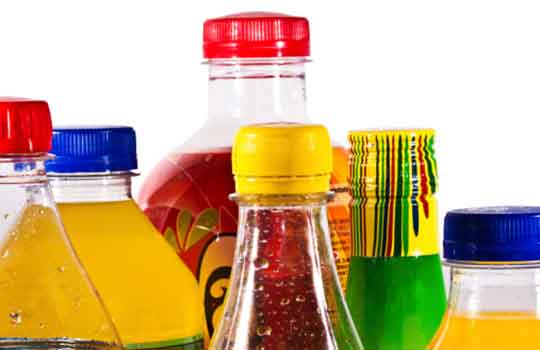 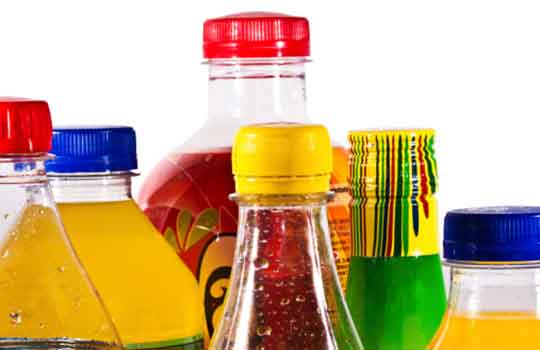 Can you look up the meaning of the word “reverberated”?Can you make a list of any words the BFG uses to mean something negative/bad?Think of your favourite drink. Imagine drinking it for the first time. How would you describe it?Pre-read- please read “Journey to dream country”. Can you draw an emotions graph for either Sophie or BFG during the chapter?